Year 8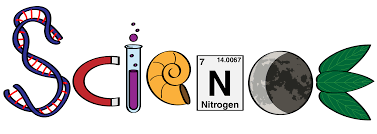 Topic 1 MotionTopic 2 Newton’s LawsTopic 3 EcosystemsTopic 4 Magnets and ElectromagnetsTopic 1: Motion6 lessons Useful linksCalculating speed: https://www.bbc.co.uk/bitesize/guides/zwwmxnb/revision/1Using distance-time graphs https://www.bbc.co.uk/bitesize/guides/zwwmxnb/revision/2Gas pressure: https://www.bbc.co.uk/bitesize/guides/zc9q7ty/revision/7Pressure in liquids: https://www.bbc.co.uk/bitesize/guides/zssbgk7/revision/2Pressure in solids: https://www.bbc.co.uk/bitesize/guides/zssbgk7/revision/1Moments: https://www.bbc.co.uk/bitesize/guides/zttfyrd/revision/6Lesson 1. SpeedWhat is speed, and how is it measured?the formula for calculating speed is:Speed (m/s)  = distance (m) ÷ time (s)OR sometimes written asSpeed (m/s)  = distance (m) time (s)The formula for speed can be rearranged to either make speed, distance or time the subject of the equation.Speed (m/s)  = distance (m) time (s)Distance (m) = speed (m/s) x time (s)Time (s) = distance (m) speed (m/s)Luke walks 200 metres in 40 seconds.  What is his speed?Laura covers 2000 m in 1,000 seconds.  What is her speed?How long would it take to run 100 metres if you run at 10m/s?Lisa travels at 50 m/s for 10s.  How far does she go?Lesson 2: Distance-time graphsWe can describe the journey represented by a distance time graph by using the key terms that you have already learned. To do this the graph must be split up into sections so that they can be clearly described. Lesson 3: Gas PressureWhat causes gas pressure?State which two factors affect the pressure in gases.What is atmospheric pressure?Lesson 4: Pressure in liquidsUse the following keywords to fill the gaps – read the sentences carefully!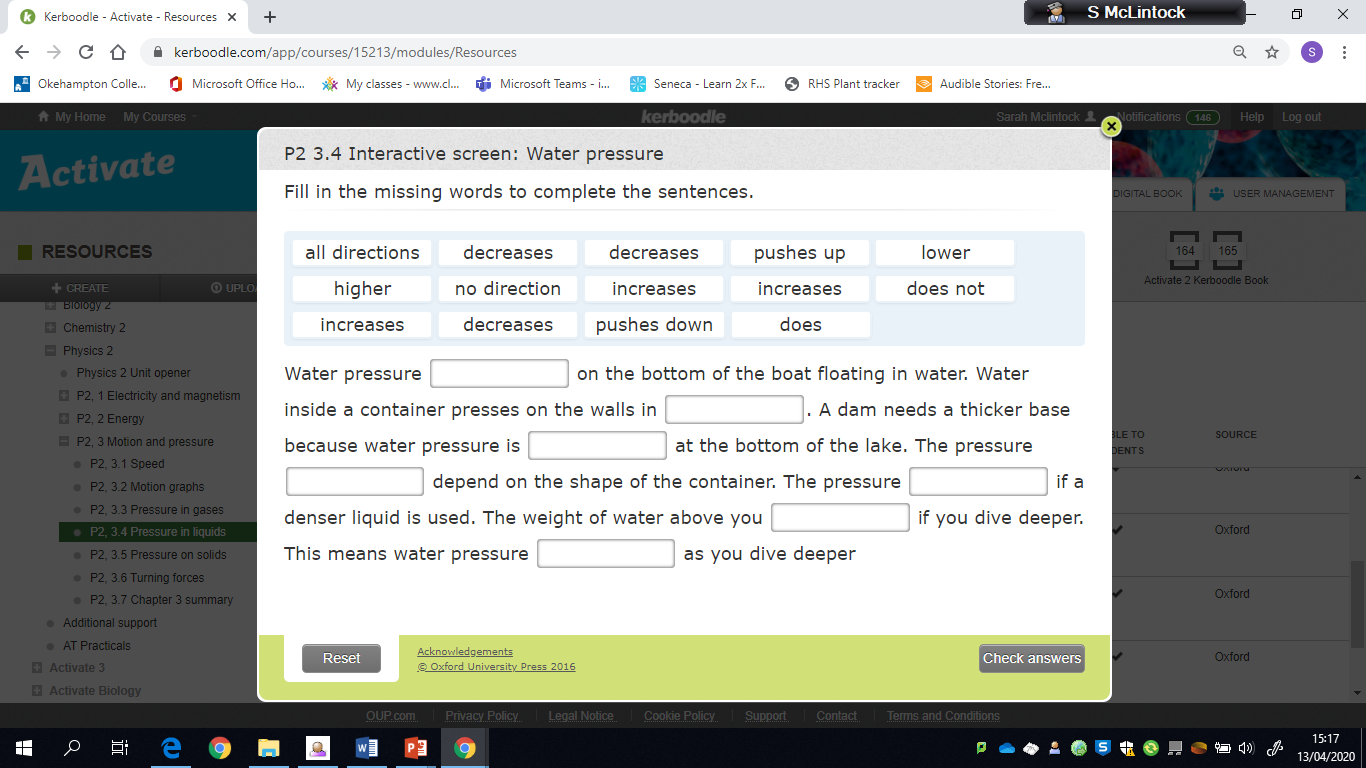 Water pressure ______________ on the bottom of the boat floating in water. Water inside a container presses on the walls in ____________________. A dam needs a thicker base because water pressure is ______________ at the bottom of the lake. The pressure _______________ depend on the shape of the container. The pressure ______________ if a denser liquid is used. The weight of water above you _______________ if you dive deeper. This means water pressure _____________ as you dive deeper.Lesson 5: pressure on solids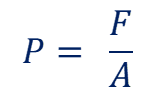 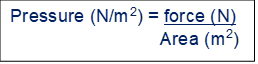 An ice road can withstand pressure of up to 500N/cm2.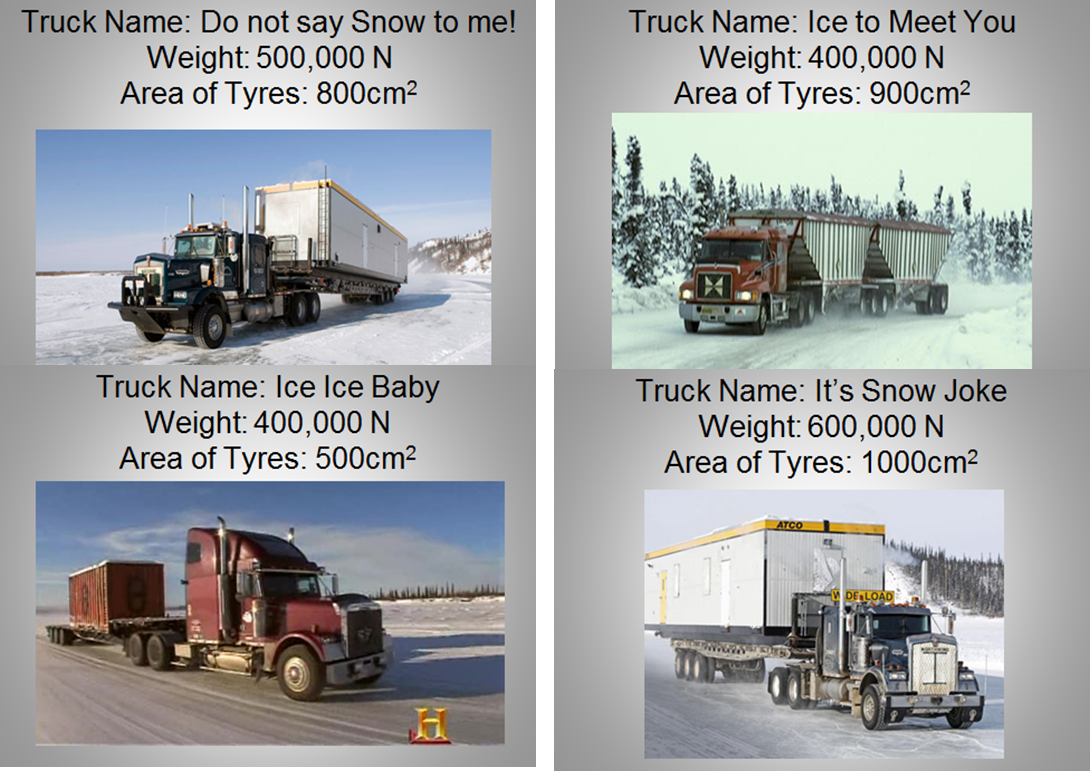 Calculate the amount of pressure that each truck puts on the ice, showing ALL your working below.Select which truck will be able to do the job.Lesson 6: momentsWhat is a moment? 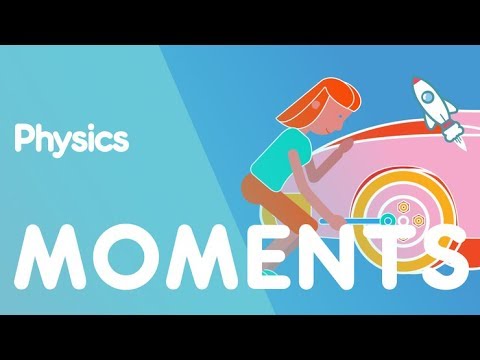 		https://youtu.be/22VGQM1jCn8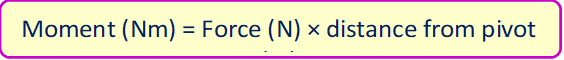 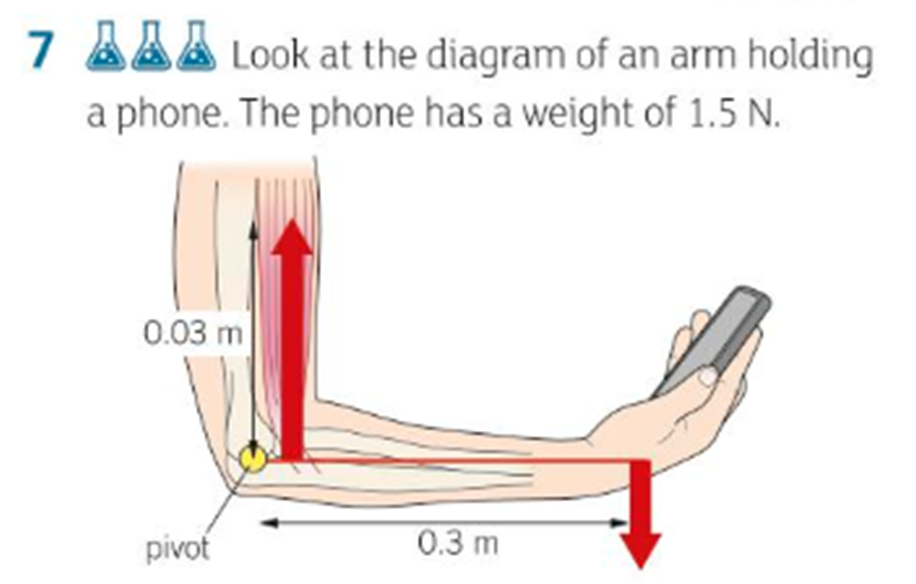 Calculate the moment of the force exerted by the phone.State the moment that the muscle has to keep the phone in equilibrium. Explain why the force exerted by the muscles is much greater than the weight of the phone. Topic 2: Newton’s Laws4 lessonsUseful linksNewton’s first law: https://www.bbc.co.uk/bitesize/guides/zgn82hv/revision/4Newton’s second law: https://www.bbc.co.uk/bitesize/guides/zgn82hv/revision/5Terminal velocity: https://www.bbc.co.uk/bitesize/guides/zgv797h/revision/1Velocity time graphs: https://www.bbc.co.uk/bitesize/guides/zxrtw6f/revision/2Lesson 1: Newton’s first LawSummarise the effects of Newton’s first law by completing the diagram below.The diagrams, A, B and C, show the horizontal forces acting on a moving car. Draw a line to link each diagram to the description of the car's motion at the moment when the forces act.Draw only three lines.Lesson 2: Newton’s second lawIn each example below, two forces act on an object. Calculate the resultant force in each situation and state its direction.If the forces acting on an object are unbalanced, there is a resultant force. There will be a change in the motion of that object. The object will accelerate in the direction of the resultant force – it can speed up, slow down or change direction. 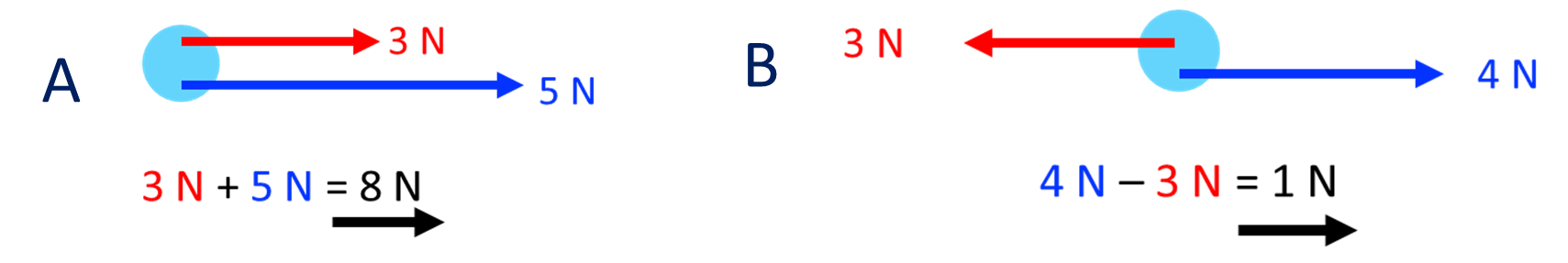 A will accelerate _____________ than B as there is a _____________ resultant force acting on the ball. 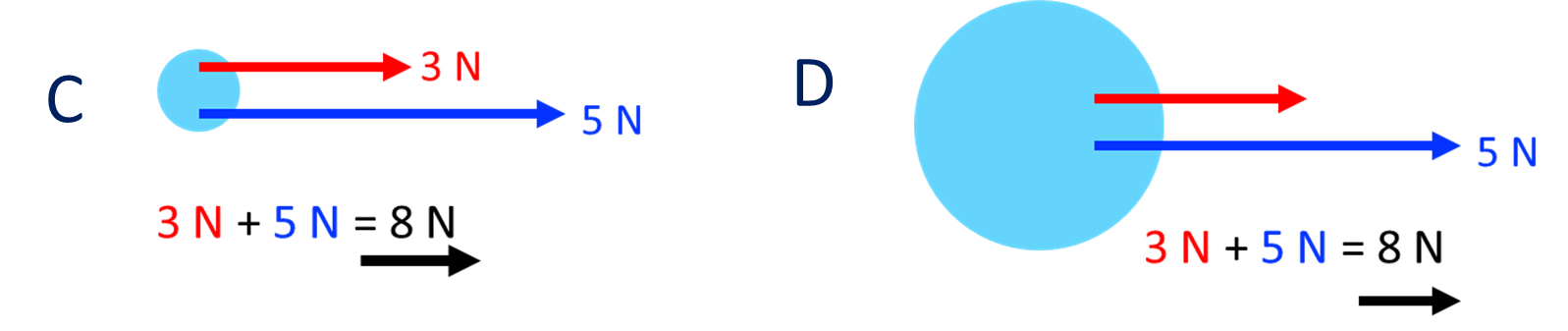 C will accelerate _____________ than D as it is smaller and has _____________ mass.A cricket ball with a mass of 2 kg accelerates 2 m/s/s. Calculate the resultant force that is applied to the ball. A car with a mass of 1500 kg accelerates 10 m/s/s Calculate the resultant force that is applied to the car. Lesson 3: terminal velocityWatch the video to see how and why these forces change then answer the questions below: https://www.youtube.com/watch?v=io-6uYOQK6AWhat two forces are acting on the skydiver? How do these forces change as she speeds up? What happens to the forces when she reaches terminal velocity (a constant speed)?What happens to the forces to make her slow down?BASE jumpers jump from very high buildings and mountains for sport. The diagram shows the forces acting on a BASE jumper in flight. The BASE jumper is wearing a wingsuit.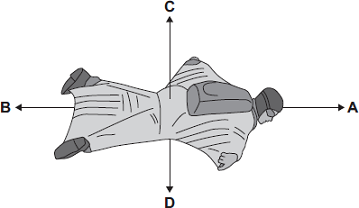 Draw a ring around the correct answer in the box to complete each sentence.The BASE jumper accelerates forwards when force AThe BASE jumper falls with a constant speed when force CLesson 4 Velocity-time graphs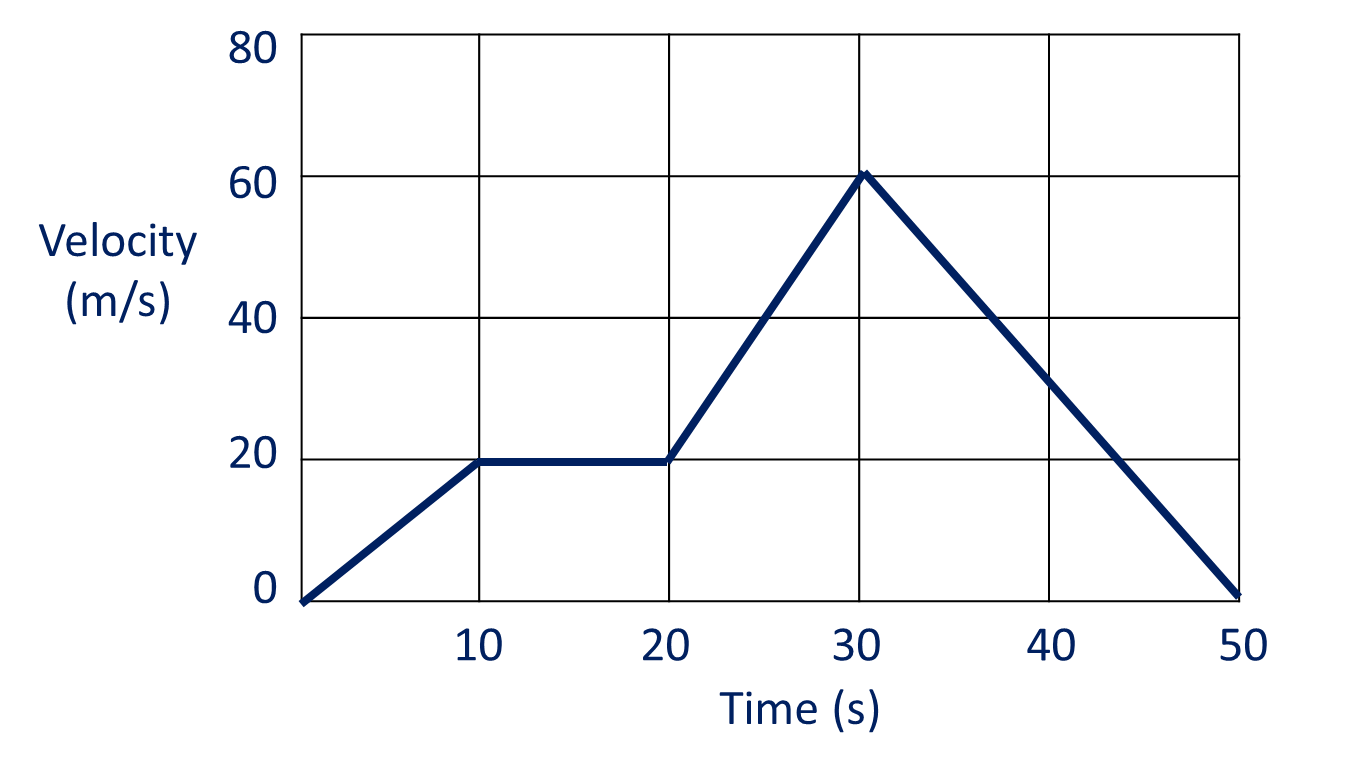 How fast was the object going after 10 seconds? Describe what was happening between 10 and 20 seconds.Calculate the acceleration between 20 and 30 seconds.Topic 3 Ecosystems9 lessonsUseful linksPhotosynthesis https://www.bbc.co.uk/bitesize/guides/zpwmxnb/revision/1The leaf https://www.bbc.co.uk/bitesize/guides/z3w4k7h/revision/1Plant nutrients https://www.bbc.co.uk/bitesize/guides/z3w4k7h/revision/1 Chemosynthesis https://teara.govt.nz/en/diagram/8960/photosynthesis-and-chemosynthesis Aerobic respiration https://www.bbc.co.uk/bitesize/topics/zvrrd2p/articles/zth9ng8 Anaerobic respiration https://www.bbc.co.uk/bitesize/guides/zq349j6/revision/1 Food chains and webs https://www.bbc.co.uk/bitesize/guides/zq4wjxs/revision/1 Disruption to food webs https://www.bbc.co.uk/bitesize/guides/zq4wjxs/revision/4 and https://www.bbc.co.uk/bitesize/guides/zq4wjxs/revision/5 Ecosystems https://www.bbc.co.uk/bitesize/clips/zymcd2p Lesson 1: PhotosynthesisComplete the sentences below using the keywords in the box.Plants and ______ are called _______ because they make their own _______. They use energy from ______ to make ______, which is a type of sugar.Complete the photosynthesis word equation. C_____________ d__________ + W_____________ → G_____________+ O____________Lesson 2: The leafWatch this YouTube video: https://www.youtube.com/watch?v=co0JdqUlycgLabel the diagram of the leaf: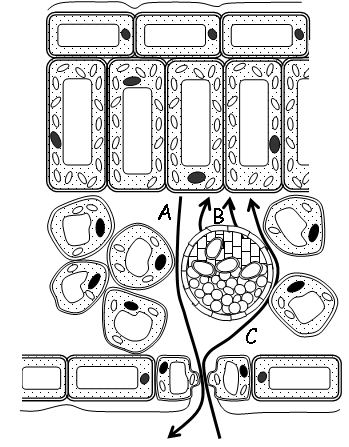 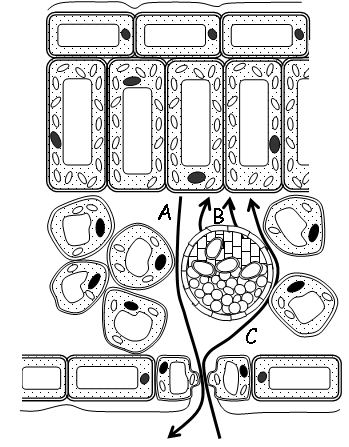 Lesson 3: Plant nutrientsUsing the information below to colour in the diagrams below to show how a leaf would look if it was deficient (lacking in) each of the minerals needed by plants to be healthy.Lesson 4: ChemosynthesisWatch this video: https://www.youtube.com/watch?v=BLOUFrncG7EUse the video and the “Dinner in the Dark” information below to answer the 3 questionsUse the keywords provided to complete these sentences about chemosynthesis.	bacteria	 	chemical 		physical 		plants 	tubeworms Chemosynthesis is when organisms use ..................................... reactions to produce glucose.Chemosynthesis is carried out by.............................................., deep in the ocean.An example is sulfur bacteria. They live inside animals called .................................... that are found near deep-sea volcanic hydrothermal vents.Sulfur bacteria are one group of organisms that carry out chemosynthesis.  Name two other organisms that carry out chemosynthesis.  State two places where scientists have found sulfur bacteria.Dinner in the dark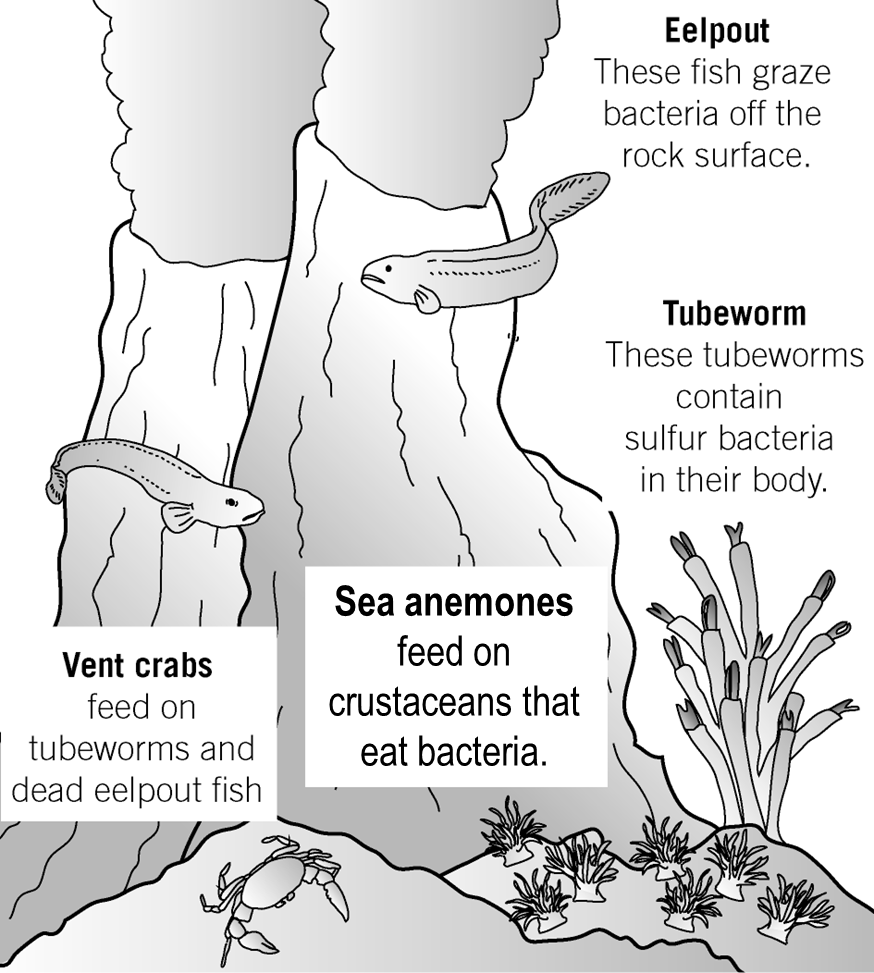 Lesson 5: Aerobic respirationUse the knowledge organiser or video to answer the questions.https://www.youtube.com/watch?v=RoZyh2hCsxYComplete the word equation for Aerobic Respiration – remember aerobic means with oxygen.G_____________ + O ___________          C __________ D___________ + W ___________										(+__________)Where does Aerobic respiration take place? Which organisms carry out respiration? Why does respiration happen? What is it needed for? Lesson 6: Anaerobic respirationUse the knowledge organiser to answer the questions.Anaerobic respiration is respiration without oxygen. Write the word equation for the two types of Anaerobic RespirationIn animals (including humans):___________       _______________ (+Energy)Fermentation in microorganisms like yeasts (e.g. for bread making and alcohol production):___________         ____________ + _______________ (+Energy)Lesson 7: Food chains and WebsA food chain is a diagram that shows the transfer of energy between organisms. They start with a producer (an organism that makes its own food by photosynthesis. Organisms that eat other organisms are called consumers. Animals that hunt other animals are called predators. Animals that get hunted are called prey. Producer  primary consumer  secondary consumer  top carnivore 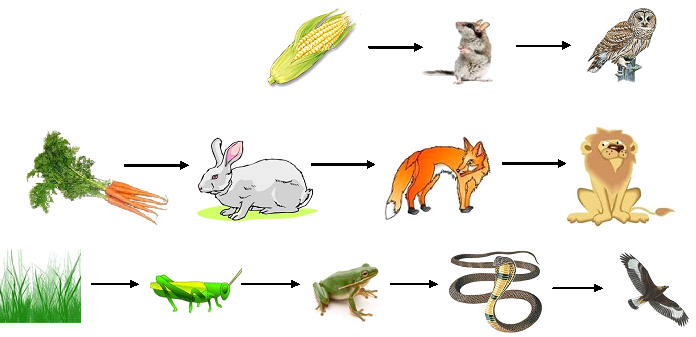 A food web is a diagram showing a set of linked food chains. The producer is always at the bottom. 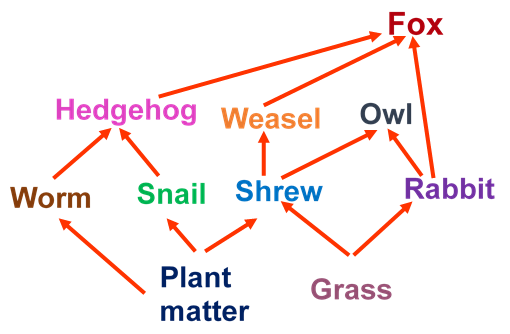 How many food chains are there in the Food web above? You should be able to find 8!Draw lines to link each term on the left with its definition on the rightLesson 8: disruption to food websInterdependence is the way in which living organisms depend on each other to survive, grow and reproduce. The organisms in a food web depend on each other for survival, they are interdependent. 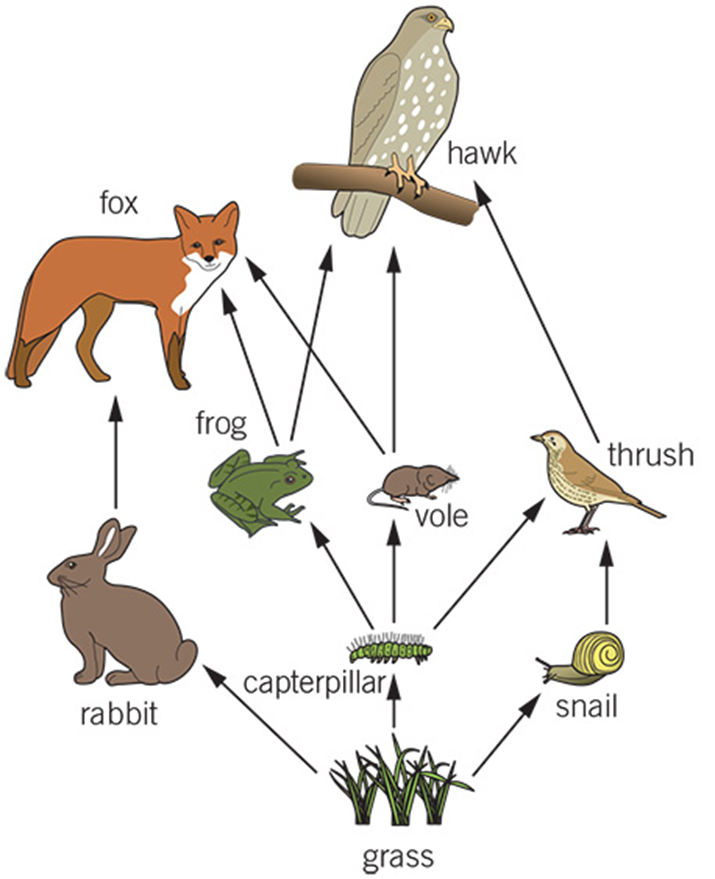 The number of animals or plants of the same type that live the same area are called a population. In a food web the populations are constantly changing. Populations can increase because there is….More foodMore sunlight (for plants)Predators leave a habitat More reproductionPopulations can also decrease because there is….Less foodMore competition More predators move into a habitatWeather conditions DiseasesWhat would happen if the population of rabbits increased?What would happen if the population of snails decreased?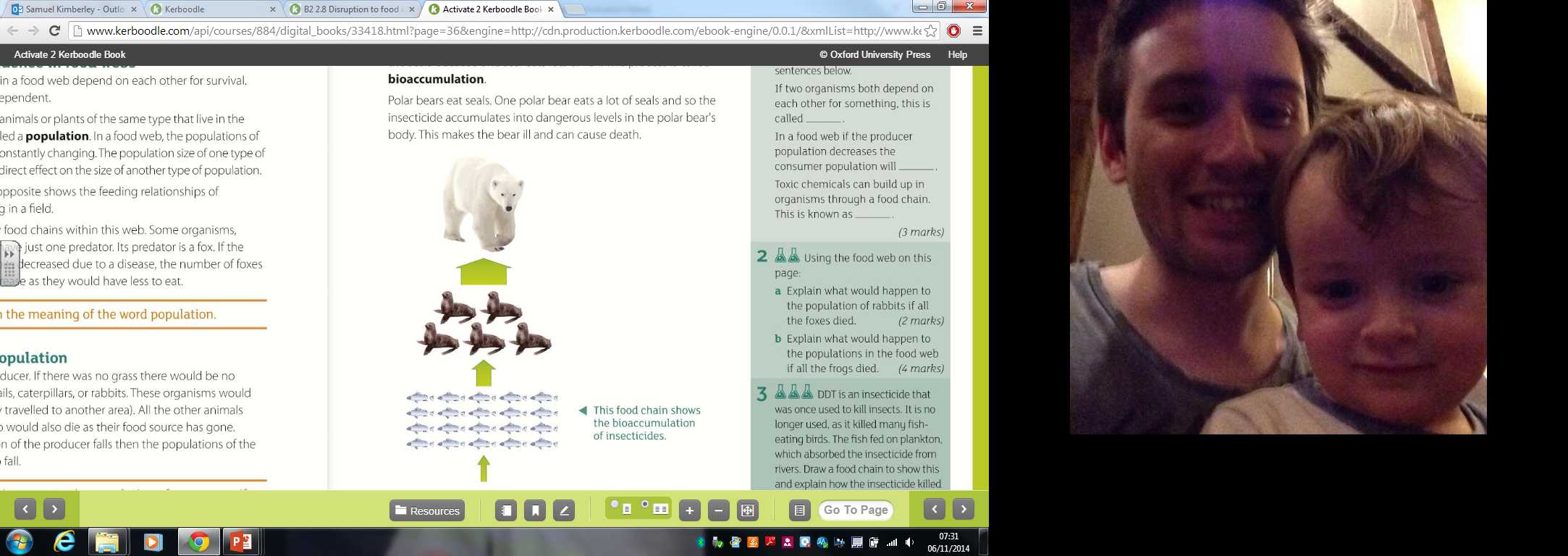 Bioaccumulation is when toxins build up in a food chain. BIO = Living OrganismACCUMULATION = Building up of substancesThe toxins get more concentrated as we move up the food chain. It affects the top predator the most.What may happen to this food chain if insecticide is taken in by the fish? Gannets are birds that live on rocky cliffs. They are very effective predators. They dive into the sea and eat a variety of fish. They are extremely well adapted as predators. A population of Gannets lives on the island of Grassholm off the coast of Wales. Below are figures for the gannet population on Grassholm for a period of 18 years.Plot the data on the graph on the next page.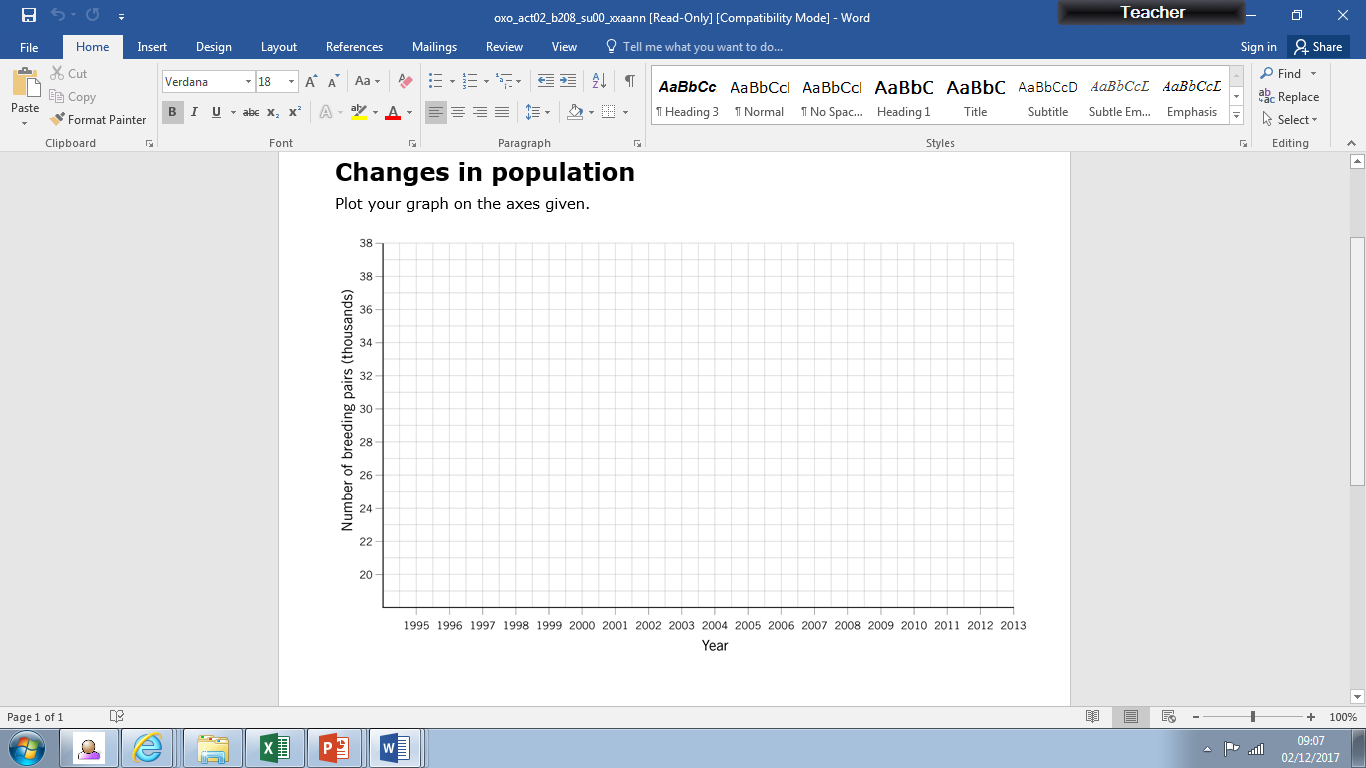 Name the gannets’ prey. Describe the pattern for the gannet population on the island of Grassholm. Suggest a possible reason for the change in gannet numbers up until 2009. Suggest an explanation for the pattern of results seen in the gannet population since 2009.Lesson 9: Ecosystems An ecosystem is the name given to plants and animals that are found in a particular location, and the area in which they live.These plants and animals depend on one another in order to live.The organisms in an ecosystem are known as the community. The area they live is called the habitat. The plants and animals within a community and a habitat co-exist – they live in the same place at the same time.Oak tree example: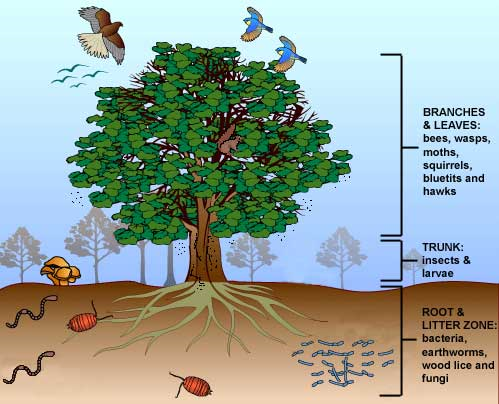 Bees, wasps, birds and other animals are found in the branchesInsects and larvae are found in the trunkRoot and litter zone contain bacteria, earthworms, woodlice and fungi. Each organism living on the oak tree has its own niche. For example, they might live in a particular part of the tree or have a particular food source.Sparrows and squirrels both live in the tree canopy, but they do not compete for food. Squirrels feed on acorns, while sparrows feed on mostly larvae and caterpillarsMatch the key word to its definition:Explain how bees and birds are both able to live in the canopy of a tree.Topic 4 Magnets and Electromagnets3 lessonsUseful linksMagnets and Magnetic fields https://www.bbc.co.uk/bitesize/guides/z3g8d2p/revision/1 and https://www.bbc.co.uk/bitesize/guides/z3g8d2p/revision/2 and https://www.bbc.co.uk/bitesize/guides/z3g8d2p/revision/3 Electromagnets https://www.bbc.co.uk/bitesize/guides/z3g8d2p/revision/4 Using electromagnets https://www.bbc.co.uk/bitesize/guides/z3g8d2p/revision/6 Lesson 1: Magnets and Magnetic FieldsA magnet is something that is made from a magnetic material. It is usually bar shaped but can also be shaped like a horseshoe, a disc or a cylinder. It has 2 ends: a north pole and a south pole. 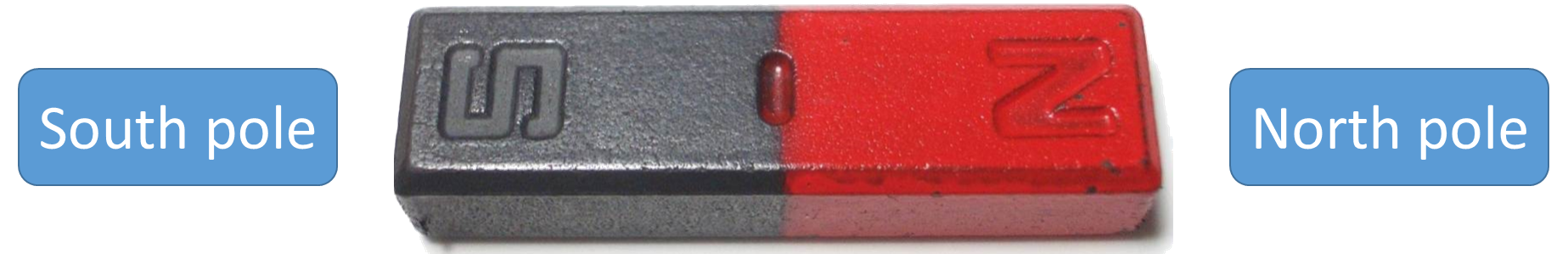 The only magnetic materials that are ferromagnetic (have their own magnetism) are iron, cobalt, nickel and steel.Unlike poles (or opposite poles) are attracted to each other (so a north pole is attracted to a south pole)Like poles (or the same poles) are repelled by each other (so a north pole will repel a north pole and a south pole will repel a south pole)We can investigate the shape of a magnetic field in the lab using iron filings, which are attracted to the magnet. They will align themselves along the magnetic field lines showing us the shape of the magnet. We can use compasses to find the direction of the field, which goes from the north pole to the south pole. We add arrows to our field lines to show the direction. 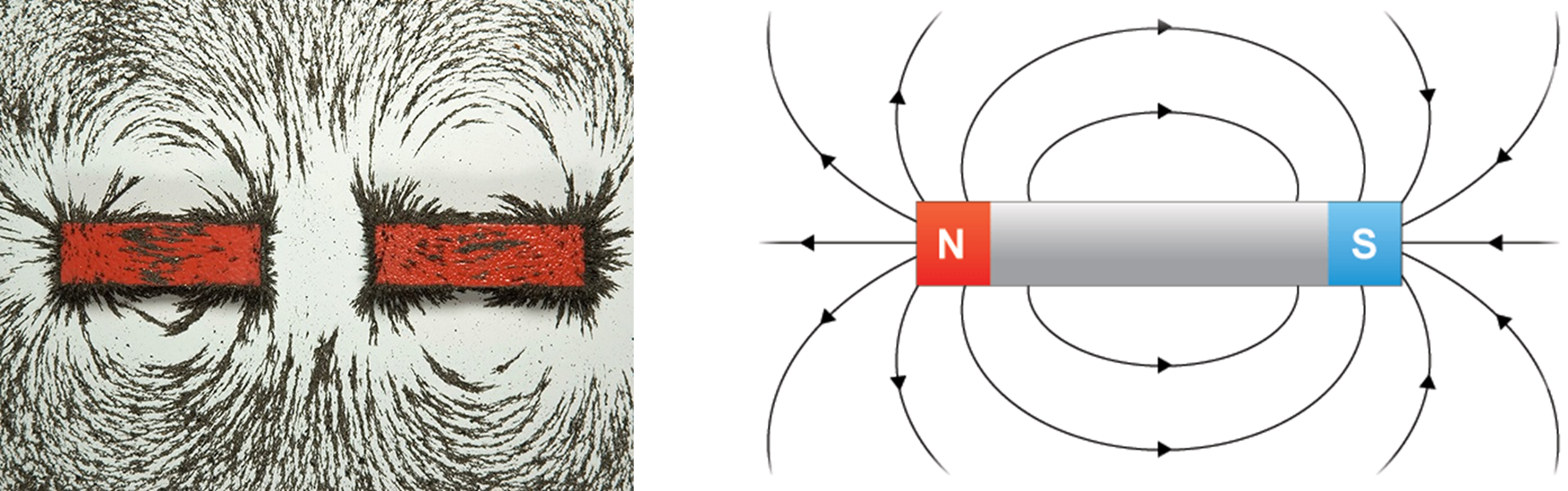 When a south pole and south pole interact with each other they:When a north pole and a north pole interact with each other they:When a south pole and a south pole interact with each other they:Which materials are naturally magnetic? Is magnetic force a contact or non-contact force? Explain your answer.Watch the video https://www.youtube.com/watch?v=OsQNHFlF8w4 and complete the sentences below:A compass contains a small _____________ which can spin. The centre of the Earth contains another _____________. Both of the _____________ have a north and a south pole. The south pole of Earth's magnet points to Earth’s ______________. This means the _____________ pole of the compass needle is attracted to Earth's north pole. This is why the _____________ needle spins to point north.Lesson 2: ElectromagnetsWhen an electric current flows through a wire, there is magnetic field around that wire.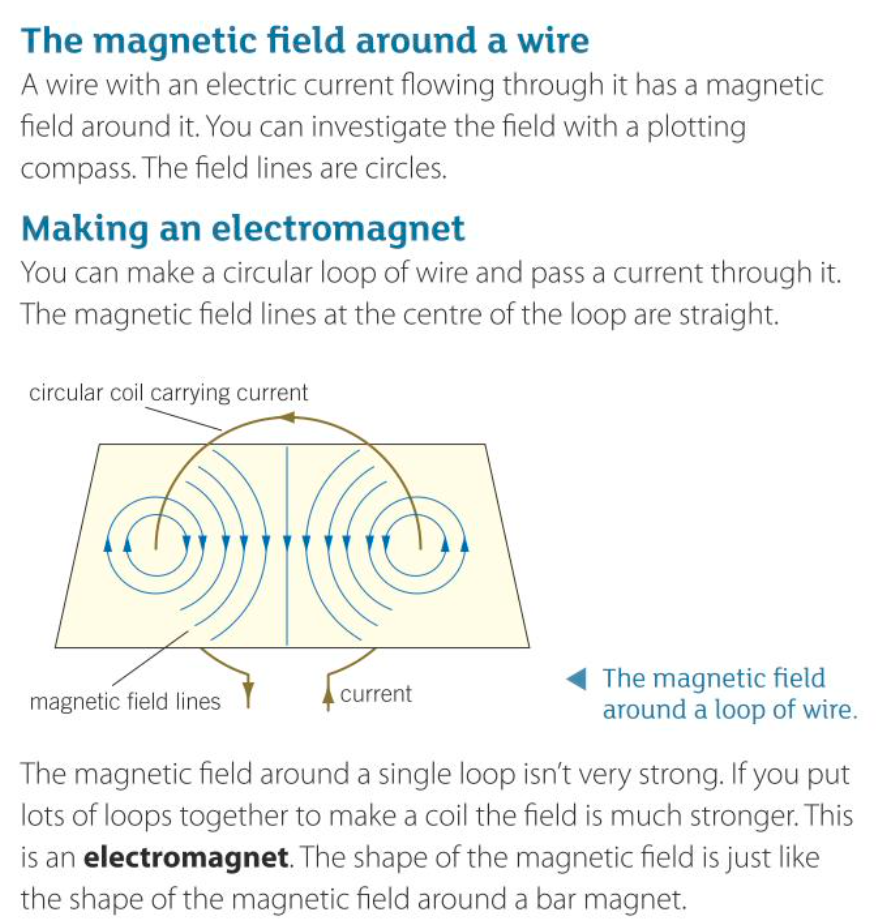 If you make a loop of wire, like in the diagram and you sprinkle iron filings on the card you can see the shape of the magnetic field. If you move a compass around the wire, you will see the compass move because of the magnetic field around that wire.One single loop hasn’t got a very strong magnetic field. However, having lots and lots of loops make the magnetic field stronger and stronger and stronger!An electromagnet can be made by passing an electric current through a coil of wire. It is a type of magnet that can be switched on and off.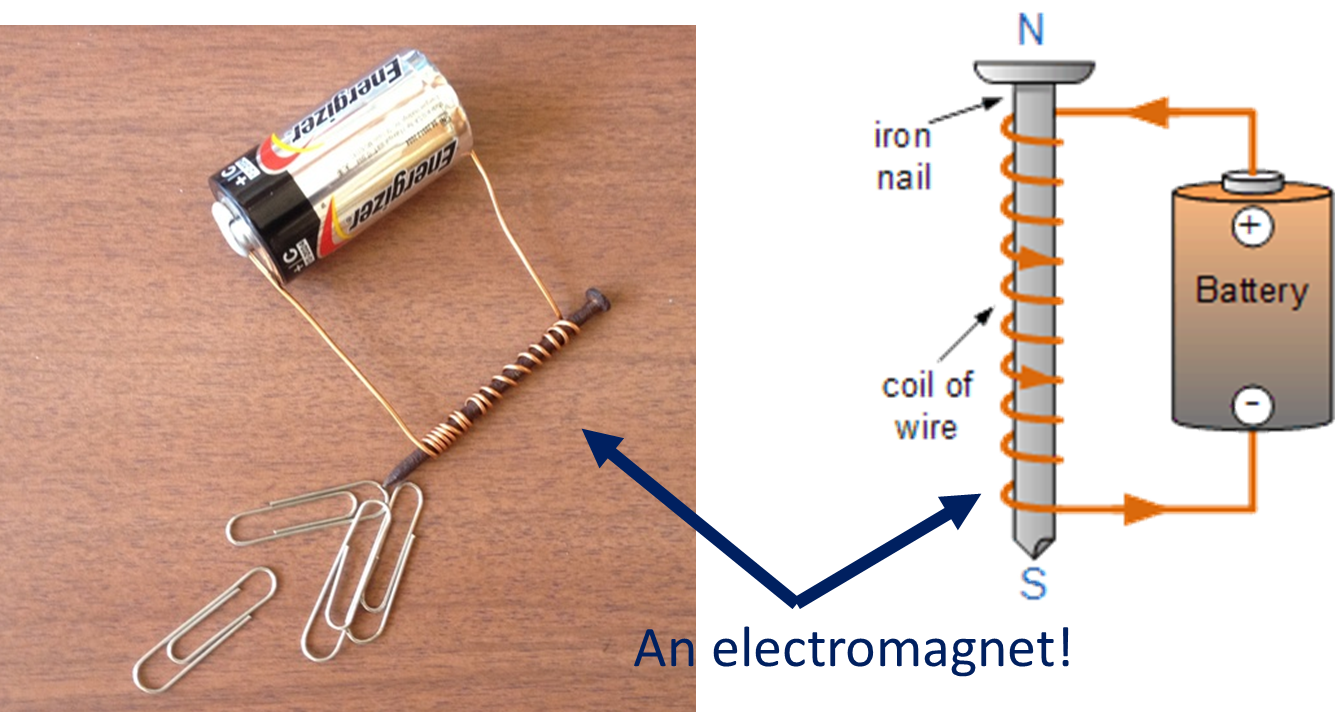 Watch the video. It will explain what an electromagnet is and how to increase its strength. https://www.youtube.com/watch?v=oEEYMhPY5tYWhat can you do to make the electromagnet stronger?1.2.3. Lesson 3: Using electromagnets 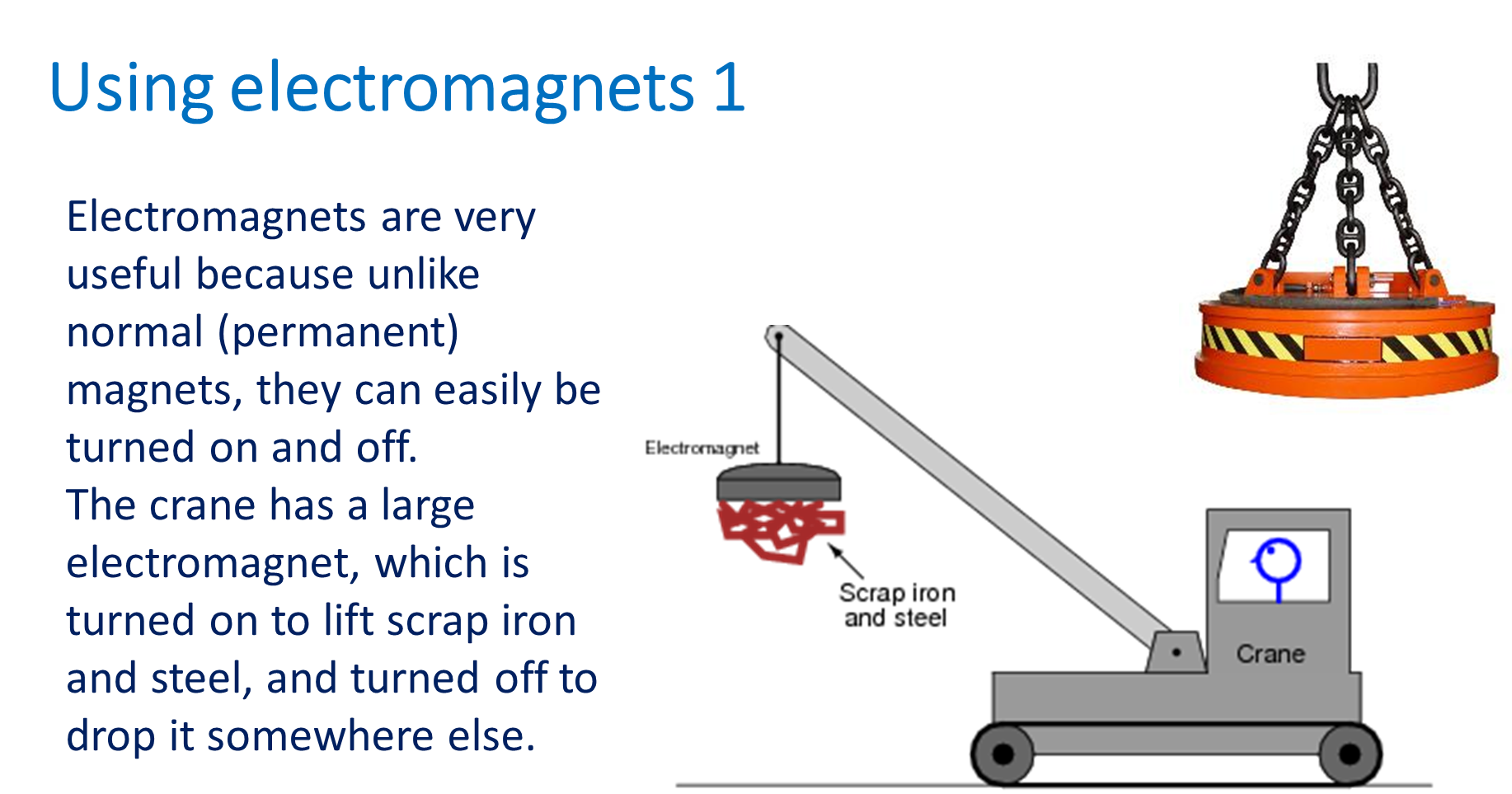 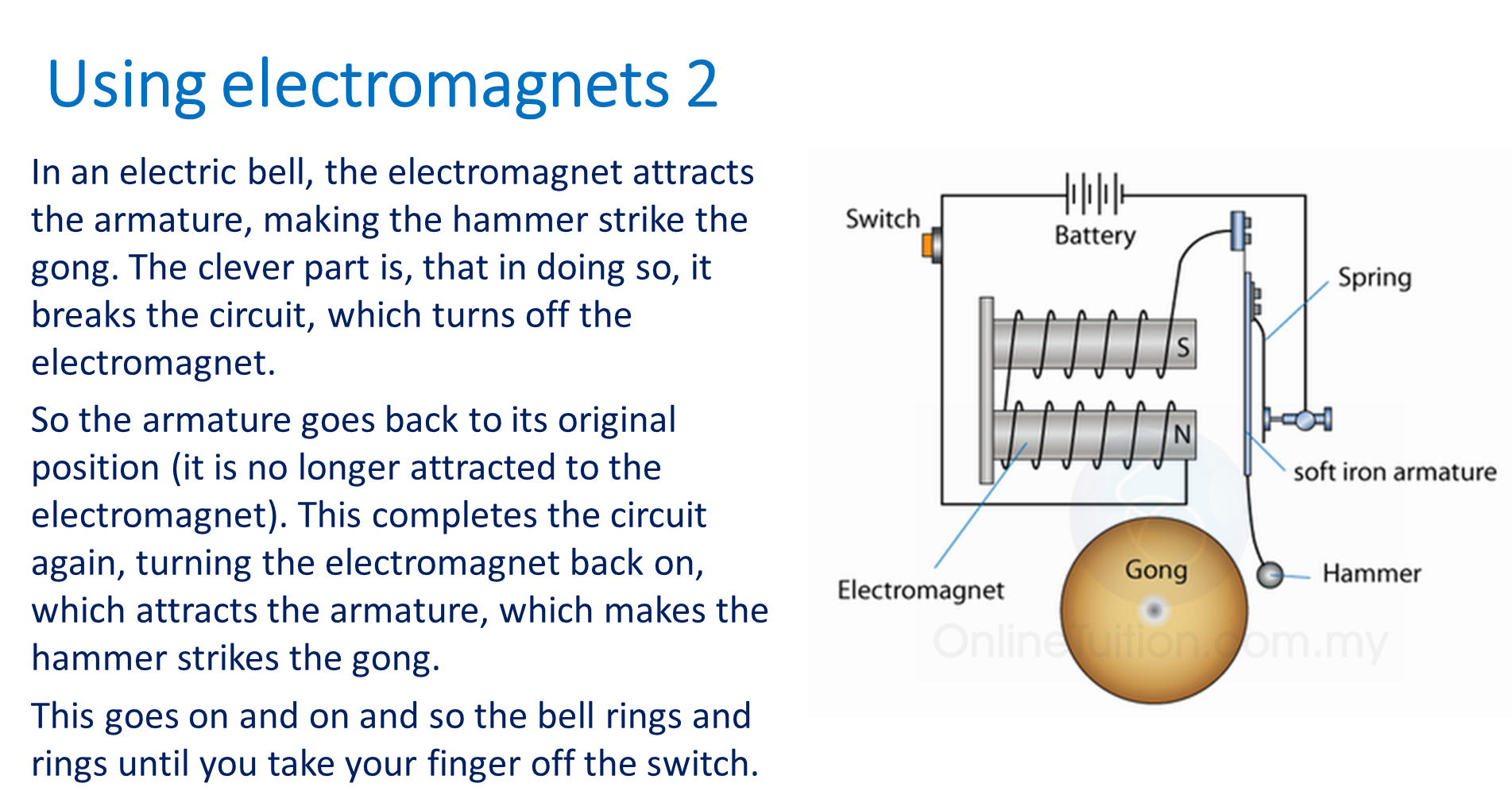 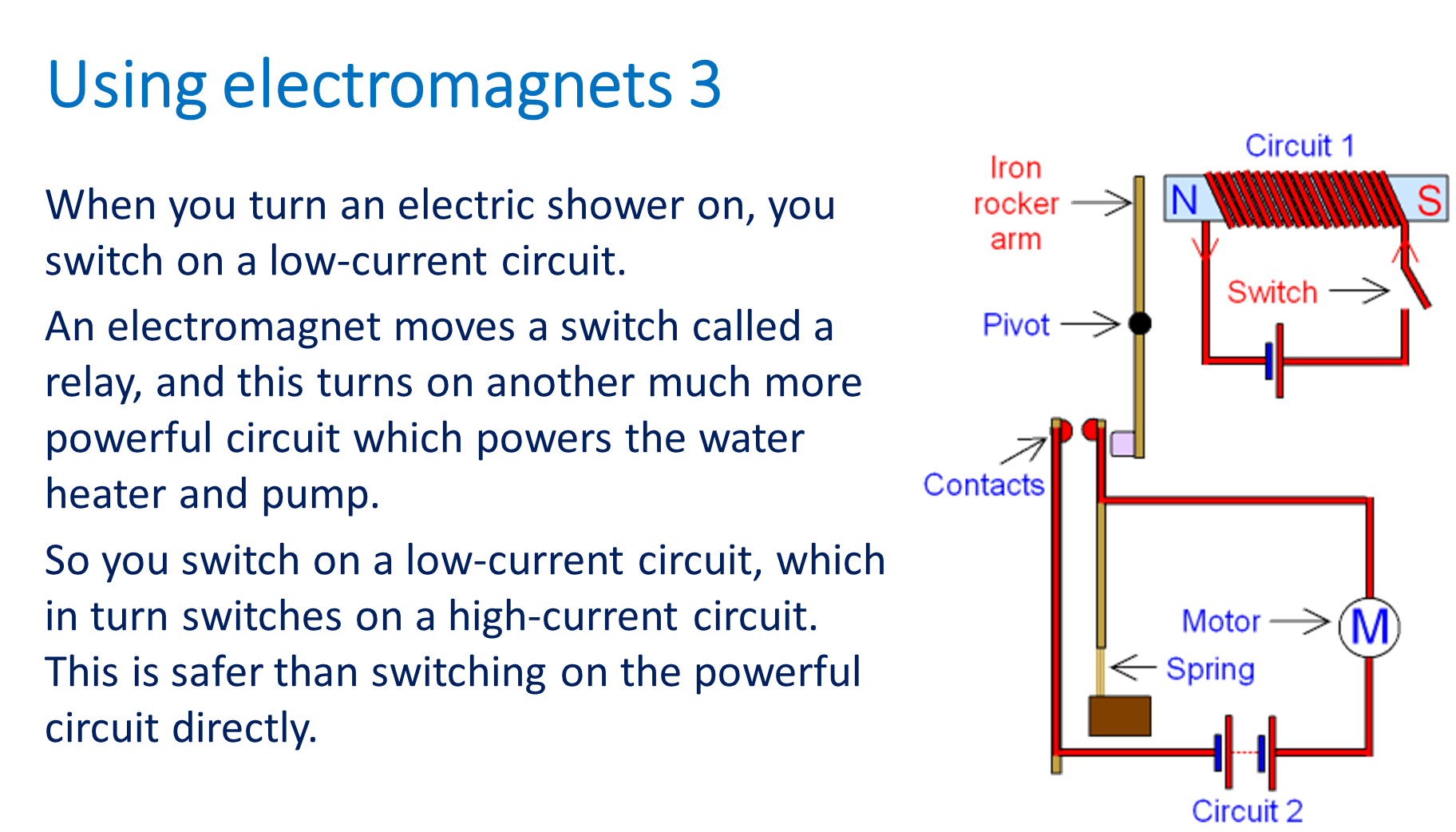 Name the two poles of a magnetName 2 magnetic materialsWhat do two poles of the same type do when they are brought close together?What do two unlike poles do when they are brought close together?In which direction does a magnetic field flow? How can we increase the strength of an electromagnet?What is one difference between electromagnets and bar magnets?What can we use to find the shape of a magnetic field?Explain why an electromagnet is used in a scrapyard. GraphDescription of journey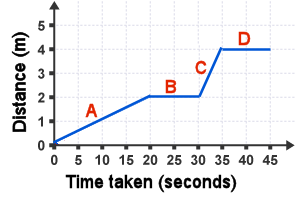 Section A -Section B - Section C -Section D -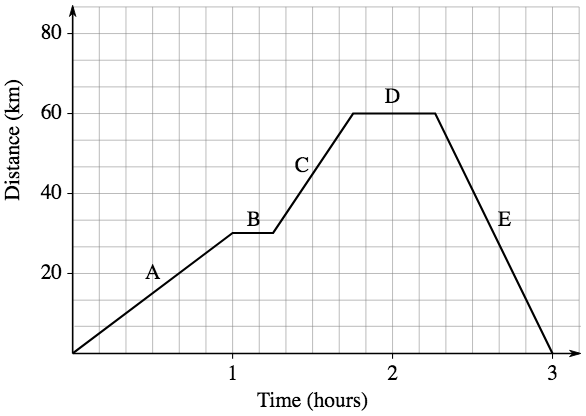 Section A - Section B -Section C -Section D -Section E -stationary
A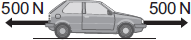 constant speed
B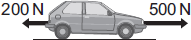 slowing down
C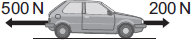 accelerating forwardsForce 1Force 2Resultant force13 N  4 N 21 N  9 N 38 N 18 N 425 N  14 N smaller thanisequal toforce B.bigger thansmaller thanisequal toforce D.bigger thanNitrate deficiencyPlants use nitrates as a supply of nitrogen, which is needed to make proteins for healthy growth. Plants absorb nitrates in water through their roots. Nitrates are present in high levels in plant fertilisers.Without nitrates, the amount of chlorophyll in leaves reduces. This means leaves turn a pale green or yellow colour. This reduces the plant's ability to photosynthesise and grow properly, which reduces the farmers' crop yield. Farmers or gardeners can add chemical or natural fertilisers, such as manure, to increase nitrate levels.Magnesium deficiencyPlants use magnesium to make the green pigment chlorophyll in their leaves, which is needed for photosynthesis. Without magnesium the leaves will appear yellow with reddish tints in the leaf veins. The growth of the plant is limited and plants can be much smaller.Potassium deficiencyPotassium is needed in enzymes involved in respiration and photosynthesis. It is also needed for fruit and flower development.Without potassium the edges of the leaf can turn brown and may look scorched. Fruit and flowers are small or not present. Phosphorus deficiencyPlants use phosphorus for healthy roots and shoots. Without phosphorus leaves grow slowly and the leaves are usually small with a reddish-purple tint. The tips of the leaves can look black or burnt. It can also cause the amount of seeds and fruits to be reduced.Nitrogen Deficiency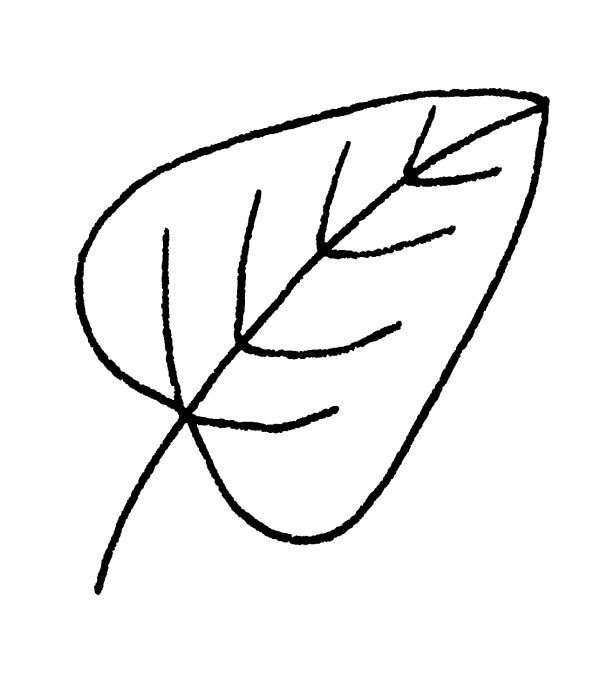 Potassium DeficiencyPhosphorus DeficiencyMagnesium Deficiencyconsumera diagram showing the transfer of energy between different types of organismsfood chaina diagram showing a set of linked food chainsfood weban organism that make their own food using energy 
from sunlight by carrying out photosynthesisproduceran organism that eats other organisms as foodYearNumber of breeding pairs (thousands)199526.0199727.0199930.0200131.0200332.0200532.5200736.0200939.0201139.0201338.0EcosystemPlants and animals found in a particular habitatCommunityParticular place or role that an organism has in an ecosystem HabitatLiving organisms in a particular area, and the habitat they live inNichePlace where a plant or animal lives